Institute for Research in Schools 
Worksheet KS3.1Using maths to help us track a diseaseWe use the R-number of a disease to help us work out how quickly it might spread. Why do you think it is useful to have an idea of how many people might get ill with a disease and how quickly?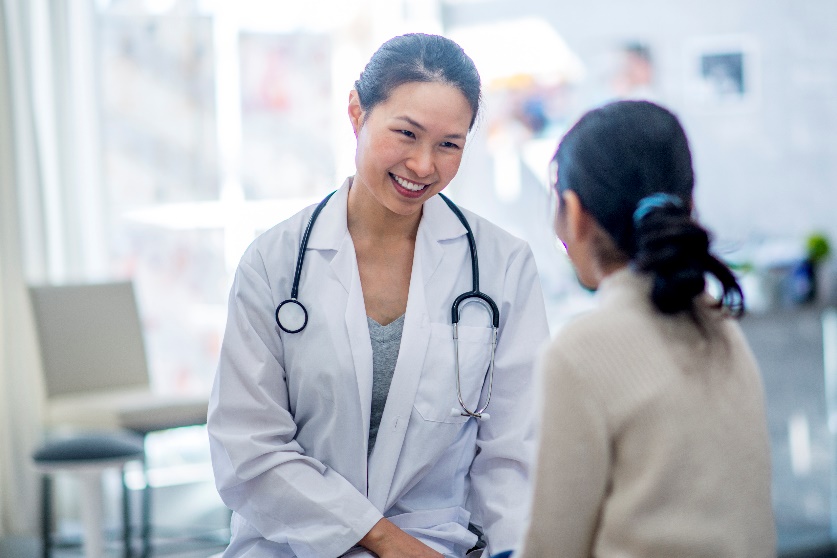 The R-number or reproduction number of a disease is the number of people one ill person infects. If R=1, then each ill person infects one otherIf R=2, then each ill person infects two othersIf R=3 then each ill person infects three others… and so on.Each infection cycle of a person infecting the next person is called an ‘iteration’. When R=1, it takes 100 iterations to infect 100 people.How many iterations do you guess it would take to infect 100 people when the R-rate is 2?How many iterations when the R-rate is 3?i) Fill in this chart. Use a dot to represent an infected person. The first row and some boxes on the second row are completed for you. Use a pencil!Hint: You may want to use numbers rather than dots for the last two rows!Look back at your answers to 2 i) and ii)Do you agree with your predictions? After filling in the table above, explain why an R-number over one can be a problem.R-number First iterationSecond iterationThird iterationFourth iterationFifth iterationTotal number infected by first ill person152(each infected person infects two others)3(each infected person infects three others)4(Each infected person infects four others)